MERSİS’te kayıtlı olması zorunlu olan yararlanıcılara ait MERSİS bilgileri ile formda beyan edilen bilgiler arasında uyumsuzluk olması halinde başvuru işleme alınmayacağından, MERSİS bilgilerinin güncel olduğu mutlaka kontrol edilmelidir.Bir ürüne ilişkin aynı ülkede bir kez sipariş karşılama hizmeti desteği alınabilir. Sipariş karşılama hizmetinin Avrupa Birliği’ndeki ülkelerden birinde yerleşik firmadan alınması durumunda farklı bir AB üye ülkesi için bu destek alınamaz. Desteklerin DYS’ye entegre edilmesi veya bu yönde bir yazılım geliştirilmesi durumunda yararlanıcı tarafından bu bilginin beyan edilmesi                      gerekmektedir.Destek sürecinde gerekli olacak bilgileri (raporlama modülleri, fatura veya mahsuplaşma görüntüleme modülleri vb.) görüntüleme yetkisine sahip bir hesabın incelemeci kuruluşa ait e-posta adresine tanımlanması gerekmektedir. Genelge kapsamında dahil edilmeyecek giderler yararlanıcı tarafından ayrıca gösterilmek zorundadır. Bu alanın doldurulması zorunlu olmayıp İncelemeci Kuruluş ihtiyaç duyulması halinde yararlanıcının gönderilerinin/ürünlerinin ölçülerini alarak, önemli pazaryerlerinin ilgili sayfalarından bu hizmet bedelinin rayicini tespit edebilir.Kooperatif üyelerinin sınai olmayan el işi ürünlerinin yurt dışı pazaryerlerinde listelenmesi durumunda bu ürünlere ilişkin KTÜN ve tescilli marka bilgisi aranmaz.    İstenen bilgiler, HyperLink olarak hazırlanacak ve bir Excel dosyası şeklinde İncelemeci Kuruluş iletilecektir. Yararlanıcı tarafından iletilecek Hyper Linklerin İncelemeci Kuruluş ürün görsel ve tanıtım materyallerini kontrol etmesi amacıyla çalışır durumda olacaktır. Linklerin çalışır durumda olması sorumluluğu yararlanıcıya aittir.İncelemeci kuruluş, verilen linkler marifetiyle ürünlerin içeriklerini inceler, bu ürünler belirtilen destek programları kapsamında değil ve içerik metninde “made in Türkiye” ibaresi yok ise destek kapsamına alınmaz.Genelge kapsamında firmanın bu eksiklikleri yerine getirmesi talep edilebilir. İncelemeci Kuruluş Hyper Linklerin çalışmaması durumunda yurt dışı pazaryeri kimlik bilgilerinin ilgili yurt dışı pazaryerinden teyidinde konum bazlı bir engel ile karşılaşması durumunda ilgili ülkedeki Bakanlık yurt dışı temsilciliğine ait posta kodunu kullanarak giriş yapabilir.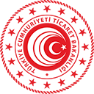 T.C. TİCARET BAKANLIĞI(İhracat Genel Müdürlüğü)Sipariş Karşılama Hizmeti Desteği Ön Onay Başvuru Formu                                                                               YARARLANICI BİLGİLERİYARARLANICI BİLGİLERİYARARLANICI BİLGİLERİMERSİS numarası (a):Vergi numarası:Unvanı:Yararlanıcı statüsü                            :Yararlanıcı statüsü                            :[  ]   Perakende E-ticaret Sitesi  Yararlanıcı statüsü                            :Yararlanıcı statüsü                            :[  ]   E-ihracat Konsorsiyumu Yararlanıcı statüsü                            :Yararlanıcı statüsü                            :[  ]   Pazaryeri Yararlanıcı statüsü                            :Yararlanıcı statüsü                            :[  ]   Şirket                                         Yararlanıcı statüsü                            :Yararlanıcı statüsü                            :[  ]  KooperatifSİPARİŞ KARŞILAMA HİZMET SAĞLAYICISINA AİT BİLGİLERSİPARİŞ KARŞILAMA HİZMET SAĞLAYICISINA AİT BİLGİLERSİPARİŞ KARŞILAMA HİZMET SAĞLAYICISINA AİT BİLGİLERSipariş karşılama hizmet sağlayıcı unvanı:Sipariş karşılama hizmet sağlayıcının bulunduğu ülke (a):[  ]   Avrupa Birliği Sipariş karşılama hizmet sağlayıcının bulunduğu ülke (a):[Yararlanıcı tarafından doldurulacaktır ]   DiğerSipariş karşılama hizmet sağlayıcısının platformunda açılan hesap ismi ve hesap kimliği:Yararlanıcının sipariş karşılama platformuna ait uzaktan erişim entegrasyon bilgisi  (API, EDI vb.) (b):Yararlanıcının sipariş karşılama platformuna ait yönetici panelinde erişim incelemeci kuruluşa ait e-posta adresi kılavuzda belirtildiği şekilde tanımlandı mı?  (c):[  ] Evet       Yararlanıcının sipariş karşılama platformuna ait yönetici panelinde erişim incelemeci kuruluşa ait e-posta adresi kılavuzda belirtildiği şekilde tanımlandı mı?  (c):[  ] Hayır                              SİPARİŞ KARŞILAMA HİZMETİ ALINACAK ÜRÜNLERE İLİŞKİN BİLGİLERSİPARİŞ KARŞILAMA HİZMETİ ALINACAK ÜRÜNLERE İLİŞKİN BİLGİLERKullanılan ölçü birimleri (palet, desi, ağırlık, uzunluk, genişlik, yükseklik vb.)Hizmetin kapsamı ve kalemleri (a)(sipariş toplama-paketleme, etiketleme, teslimat, iade kabul giderleri vb.)Diğer hususlarListelenen ürünlerin ölçüleri (b)Alınması ön görülen hizmete ilişkin fiyat teklifi/teklifleriAlınması ön görülen hizmete ilişkin fiyat teklifi/teklifleriAlınması ön görülen hizmete ilişkin fiyat teklifi/teklifleriAlınması ön görülen hizmete ilişkin fiyat teklifi/teklifleriAlınması ön görülen hizmete ilişkin fiyat teklifi/teklifleriAlınması ön görülen hizmete ilişkin fiyat teklifi/teklifleriAlınması ön görülen hizmete ilişkin fiyat teklifi/teklifleriNoNoHizmet sağlayıcıHizmet sağlayıcıHizmet sağlayıcıTeklif tarihiFiyat teklifi112233Hizmet ihtiyacı ve içeriği Hizmet ihtiyacı ve içeriği Hizmet ihtiyacı ve içeriği Hizmet ihtiyacı ve içeriği Hizmet ihtiyacı ve içeriği Yararlanıcının, seçilen teklife ilişkin değerlendirmesiYararlanıcının, seçilen teklife ilişkin değerlendirmesiYararlanıcının, seçilen teklife ilişkin değerlendirmesiYararlanıcının, seçilen teklife ilişkin değerlendirmesiYararlanıcının, seçilen teklife ilişkin değerlendirmesiÜRÜN BİLGİLERİ *ÜRÜN BİLGİLERİ *ÜRÜN BİLGİLERİ *ÜRÜN BİLGİLERİ *ÜRÜN BİLGİLERİ *ÜRÜN BİLGİLERİ *ÜRÜN BİLGİLERİ *Sipariş karşılama hizmeti bir pazaryerinden alınıyor ise ürünlerin pazaryerinde tanımlanmasını sağlayan kimlik numaraları (örn. Amazon için ASIN). Eğer üçüncü taraf bir hizmet sağlayıcısından alınıyor ise ürünlerin sipariş karşılama sisteminde (FMS) tanımlanmasını sağlayan kimlik numaraları ve KTÜN bilgileri (a)Sipariş karşılama hizmeti bir pazaryerinden alınıyor ise ürünlerin pazaryerinde tanımlanmasını sağlayan kimlik numaraları (örn. Amazon için ASIN). Eğer üçüncü taraf bir hizmet sağlayıcısından alınıyor ise ürünlerin sipariş karşılama sisteminde (FMS) tanımlanmasını sağlayan kimlik numaraları ve KTÜN bilgileri (a):Pazaryeri Kimlik Bilgisi / FMS numaralarıPazaryeri Kimlik Bilgisi / FMS numaralarıKTÜNKTÜNSipariş karşılama hizmeti bir pazaryerinden alınıyor ise ürünlerin pazaryerinde tanımlanmasını sağlayan kimlik numaraları (örn. Amazon için ASIN). Eğer üçüncü taraf bir hizmet sağlayıcısından alınıyor ise ürünlerin sipariş karşılama sisteminde (FMS) tanımlanmasını sağlayan kimlik numaraları ve KTÜN bilgileri (a)Sipariş karşılama hizmeti bir pazaryerinden alınıyor ise ürünlerin pazaryerinde tanımlanmasını sağlayan kimlik numaraları (örn. Amazon için ASIN). Eğer üçüncü taraf bir hizmet sağlayıcısından alınıyor ise ürünlerin sipariş karşılama sisteminde (FMS) tanımlanmasını sağlayan kimlik numaraları ve KTÜN bilgileri (a):Sipariş karşılama hizmeti bir pazaryerinden alınıyor ise ürünlerin pazaryerinde tanımlanmasını sağlayan kimlik numaraları (örn. Amazon için ASIN). Eğer üçüncü taraf bir hizmet sağlayıcısından alınıyor ise ürünlerin sipariş karşılama sisteminde (FMS) tanımlanmasını sağlayan kimlik numaraları ve KTÜN bilgileri (a)Sipariş karşılama hizmeti bir pazaryerinden alınıyor ise ürünlerin pazaryerinde tanımlanmasını sağlayan kimlik numaraları (örn. Amazon için ASIN). Eğer üçüncü taraf bir hizmet sağlayıcısından alınıyor ise ürünlerin sipariş karşılama sisteminde (FMS) tanımlanmasını sağlayan kimlik numaraları ve KTÜN bilgileri (a):Sipariş karşılama hizmeti bir pazaryerinden alınıyor ise ürünlerin pazaryerinde tanımlanmasını sağlayan kimlik numaraları (örn. Amazon için ASIN). Eğer üçüncü taraf bir hizmet sağlayıcısından alınıyor ise ürünlerin sipariş karşılama sisteminde (FMS) tanımlanmasını sağlayan kimlik numaraları ve KTÜN bilgileri (a)Sipariş karşılama hizmeti bir pazaryerinden alınıyor ise ürünlerin pazaryerinde tanımlanmasını sağlayan kimlik numaraları (örn. Amazon için ASIN). Eğer üçüncü taraf bir hizmet sağlayıcısından alınıyor ise ürünlerin sipariş karşılama sisteminde (FMS) tanımlanmasını sağlayan kimlik numaraları ve KTÜN bilgileri (a):Sipariş karşılama hizmeti bir pazaryerinden alınıyor ise ürünlerin pazaryerinde tanımlanmasını sağlayan kimlik numaraları (örn. Amazon için ASIN). Eğer üçüncü taraf bir hizmet sağlayıcısından alınıyor ise ürünlerin sipariş karşılama sisteminde (FMS) tanımlanmasını sağlayan kimlik numaraları ve KTÜN bilgileri (a)Sipariş karşılama hizmeti bir pazaryerinden alınıyor ise ürünlerin pazaryerinde tanımlanmasını sağlayan kimlik numaraları (örn. Amazon için ASIN). Eğer üçüncü taraf bir hizmet sağlayıcısından alınıyor ise ürünlerin sipariş karşılama sisteminde (FMS) tanımlanmasını sağlayan kimlik numaraları ve KTÜN bilgileri (a):Sipariş karşılama hizmeti bir pazaryerinden alınıyor ise ürünlerin pazaryerinde tanımlanmasını sağlayan kimlik numaraları (örn. Amazon için ASIN). Eğer üçüncü taraf bir hizmet sağlayıcısından alınıyor ise ürünlerin sipariş karşılama sisteminde (FMS) tanımlanmasını sağlayan kimlik numaraları ve KTÜN bilgileri (a)Sipariş karşılama hizmeti bir pazaryerinden alınıyor ise ürünlerin pazaryerinde tanımlanmasını sağlayan kimlik numaraları (örn. Amazon için ASIN). Eğer üçüncü taraf bir hizmet sağlayıcısından alınıyor ise ürünlerin sipariş karşılama sisteminde (FMS) tanımlanmasını sağlayan kimlik numaraları ve KTÜN bilgileri (a):Sipariş karşılama hizmeti bir pazaryerinden alınıyor ise ürünlerin pazaryerinde tanımlanmasını sağlayan kimlik numaraları (örn. Amazon için ASIN). Eğer üçüncü taraf bir hizmet sağlayıcısından alınıyor ise ürünlerin sipariş karşılama sisteminde (FMS) tanımlanmasını sağlayan kimlik numaraları ve KTÜN bilgileri (a)Sipariş karşılama hizmeti bir pazaryerinden alınıyor ise ürünlerin pazaryerinde tanımlanmasını sağlayan kimlik numaraları (örn. Amazon için ASIN). Eğer üçüncü taraf bir hizmet sağlayıcısından alınıyor ise ürünlerin sipariş karşılama sisteminde (FMS) tanımlanmasını sağlayan kimlik numaraları ve KTÜN bilgileri (a):Sipariş karşılama hizmeti bir pazaryerinden alınıyor ise ürünlerin pazaryerinde tanımlanmasını sağlayan kimlik numaraları (örn. Amazon için ASIN). Eğer üçüncü taraf bir hizmet sağlayıcısından alınıyor ise ürünlerin sipariş karşılama sisteminde (FMS) tanımlanmasını sağlayan kimlik numaraları ve KTÜN bilgileri (a)Sipariş karşılama hizmeti bir pazaryerinden alınıyor ise ürünlerin pazaryerinde tanımlanmasını sağlayan kimlik numaraları (örn. Amazon için ASIN). Eğer üçüncü taraf bir hizmet sağlayıcısından alınıyor ise ürünlerin sipariş karşılama sisteminde (FMS) tanımlanmasını sağlayan kimlik numaraları ve KTÜN bilgileri (a):Yararlanıcıya ait listelenen ürünler Marka ve TURQUALITY® Destek Programında yer almıyorsa bu ürünlere ait görsellerde veya içerik metinlerinde “made in Türkiye” ibaresine yer verildi mi? (b)Yararlanıcıya ait listelenen ürünler Marka ve TURQUALITY® Destek Programında yer almıyorsa bu ürünlere ait görsellerde veya içerik metinlerinde “made in Türkiye” ibaresine yer verildi mi? (b):[  ] Evet                                      [  ] Evet                                      [  ] Evet                                      [  ] Evet                                      Yararlanıcıya ait listelenen ürünler Marka ve TURQUALITY® Destek Programında yer almıyorsa bu ürünlere ait görsellerde veya içerik metinlerinde “made in Türkiye” ibaresine yer verildi mi? (b)Yararlanıcıya ait listelenen ürünler Marka ve TURQUALITY® Destek Programında yer almıyorsa bu ürünlere ait görsellerde veya içerik metinlerinde “made in Türkiye” ibaresine yer verildi mi? (b):[  ] Hayır                              [  ] Hayır                              [  ] Hayır                              [  ] Hayır                              Yararlanıcı ilgili ülke ve ilgili yurt dışı pazaryerinde E-İhracat Konsorsiyumu bünyesinde bulunuyor mu?Yararlanıcı ilgili ülke ve ilgili yurt dışı pazaryerinde E-İhracat Konsorsiyumu bünyesinde bulunuyor mu?:[  ] Evet                                      [  ] Evet                                      [  ] Evet                                      [  ] Evet                                      Yararlanıcı ilgili ülke ve ilgili yurt dışı pazaryerinde E-İhracat Konsorsiyumu bünyesinde bulunuyor mu?Yararlanıcı ilgili ülke ve ilgili yurt dışı pazaryerinde E-İhracat Konsorsiyumu bünyesinde bulunuyor mu?:[  ] Hayır                              [  ] Hayır                              [  ] Hayır                              [  ] Hayır                              İNCELEMECİ KURULUŞ TARAFINDAN YAPILAN DEĞERLENDİRMEİNCELEMECİ KURULUŞ TARAFINDAN YAPILAN DEĞERLENDİRMEİNCELEMECİ KURULUŞ TARAFINDAN YAPILAN DEĞERLENDİRMESipariş karşılama hizmeti alınacak ülke hedef ülkeler içerisinde mi?:[  ] Evet                                      Sipariş karşılama hizmeti alınacak ülke hedef ülkeler içerisinde mi?:[  ] Hayır                              Bildirilen markalar sipariş karşılama hizmetinin bulunduğu ülkede tescilli mi?:[  ] Evet                                    Bildirilen markalar sipariş karşılama hizmetinin bulunduğu ülkede tescilli mi?:[  ] Hayır                              Yararlanıcıya ait ürünlerin, pazaryerinde veya sipariş karşılama sisteminde tanımlanmasını sağlayan excel dosyasında ürünlere ilişkin Hyperlink eklemiş mi? (a):[  ] Evet                                      Yararlanıcıya ait ürünlerin, pazaryerinde veya sipariş karşılama sisteminde tanımlanmasını sağlayan excel dosyasında ürünlere ilişkin Hyperlink eklemiş mi? (a):[  ] Hayır                              Sipariş karşılama hizmeti alınacak hizmet sağlayıcı Bakanlığın yayınladığı liste içerisinde mi ?:[  ] Evet                                      Sipariş karşılama hizmeti alınacak hizmet sağlayıcı Bakanlığın yayınladığı liste içerisinde mi ?:[  ] Hayır                              İBRAZ EDİLMESİ GEREKEN BELGELERİBRAZ EDİLMESİ GEREKEN BELGELERBelge NoEklerDünya Fikri Mülkiyet Örgütü’nün (WIPO) Madrid Sistemi’ne (markaların uluslararası tesciline ilişkin Madrid Anlaşması ve bu Anlaşmaya ilişkin Protokol)  taraf olan ülkelerden en az birinde tescil edilen yurt dışı marka tescil belgesi/başvurusu veya Madrid Sistemi’ne taraf olmayan veya taraf olup kendine özgü alfabe sistemlerinde ayrı bir marka tescilini gerektiren ülkelere ilişkin marka tescilleri veya marka tescil başvuruları.Alınan fiyat teklif dokümanlarıİlgili hizmet sağlayıcının alınacak hizmete ilişkin daha önce düzenlediği fatura örneğiYararlanıcıya ait ürünlerin HyperLink içerir Excel formatında listesiİncelemeci Kuruluş tarafından talep edilecek diğer bilgi ve belgeler.DİKKAT EDİLECEK HUSUSLARDİKKAT EDİLECEK HUSUSLARBu form ve ekleri yararlanıcıyı temsil/ilzama yetkili kişi/kişilerce elektronik imza ile imzalanacaktır.Bu form ve ekleri yararlanıcıyı temsil/ilzama yetkili kişi/kişilerce elektronik imza ile imzalanacaktır.İletilen her başvuruda yer alan belgelerden her birinin başvuru sahibini temsile yetkili kişi veya kişiler tarafından 15/01/2004 tarihli ve 5070 sayılı Elektronik İmza Kanunu standartlarına uygun nitelikli elektronik sertifika kullanılarak oluşturulan elektronik imza ile imzalanması ve elektronik imzalı dokümanların dosya uzantılarının Bakanlığa veya E-İhracat Sekretaryasına veya incelemeci kuruluşa ait Elektronik Belge Yönetim Sistemince tanınır olması zorunludur.İletilen her başvuruda yer alan belgelerden her birinin başvuru sahibini temsile yetkili kişi veya kişiler tarafından 15/01/2004 tarihli ve 5070 sayılı Elektronik İmza Kanunu standartlarına uygun nitelikli elektronik sertifika kullanılarak oluşturulan elektronik imza ile imzalanması ve elektronik imzalı dokümanların dosya uzantılarının Bakanlığa veya E-İhracat Sekretaryasına veya incelemeci kuruluşa ait Elektronik Belge Yönetim Sistemince tanınır olması zorunludur.Destek Yönetim Sistemi (DYS) üzerinden yapılacak başvurularda, bu form ve ekinde sunulacak belgeler birleştirilmeden, her belge ayrı ayrı taranarak sisteme eş zamanlı yüklenir.Destek Yönetim Sistemi (DYS) üzerinden yapılacak başvurularda, bu form ve ekinde sunulacak belgeler birleştirilmeden, her belge ayrı ayrı taranarak sisteme eş zamanlı yüklenir.Excel formları ayrıca excel formatında iletilmelidir.Excel formları ayrıca excel formatında iletilmelidir.Tüm formlar bilgisayar ortamında doldurulmalıdır.Tüm formlar bilgisayar ortamında doldurulmalıdır.Yararlanıcının Genelge kapsamında yurt dışı pazaryerleri dışında bir e-ticaret satışının bulunması halinde buna ilişkin bilgi ve belgeleri, BGB ve GB’lerde elektronik ticaret olarak beyan edilen ve Genel Ticaret Sistemine göre tutulan ihracat değerlerini Genelge’de belirtildiği şekilde İncelemeci kuruluşa sunmakla mükelleftir. Yararlanıcının Genelge kapsamında yurt dışı pazaryerleri dışında bir e-ticaret satışının bulunması halinde buna ilişkin bilgi ve belgeleri, BGB ve GB’lerde elektronik ticaret olarak beyan edilen ve Genel Ticaret Sistemine göre tutulan ihracat değerlerini Genelge’de belirtildiği şekilde İncelemeci kuruluşa sunmakla mükelleftir. Alınan Sipariş Karşılama Hizmetine ait tutarın bir aracı vasıtasıyla yararlanıcıya yansıtılması durumunda ödemenin yapıldığını gösterir çift taraflı harcama belgelerinin sunulması kaydıyla ilgili harcama komisyon vb. tutarlar hariç tutularak desteklenir. Bu bağlamda yararlanıcı ile aracı arasında düzenlenecek örnek belgelerin sunulmasında fayda görülmektedir.Alınan Sipariş Karşılama Hizmetine ait tutarın bir aracı vasıtasıyla yararlanıcıya yansıtılması durumunda ödemenin yapıldığını gösterir çift taraflı harcama belgelerinin sunulması kaydıyla ilgili harcama komisyon vb. tutarlar hariç tutularak desteklenir. Bu bağlamda yararlanıcı ile aracı arasında düzenlenecek örnek belgelerin sunulmasında fayda görülmektedir.